АДМИНИСТРАЦИЯ ГОРОДСКОГО ПОСЕЛЕНИЯ ИГРИМ Березовского района Ханты-Мансийского автономного округа-Югры ПОСТАНОВЛЕНИЕ   от 02.11.2020г.									№ 142пгт. ИгримОб утверждении методики и расчетов распределения межбюджетных трансфертов из бюджета городского поселения Игрим на 2021 годВ целях реализации части 4 статьи 15 Федерального закона от 06.10.2003 года № 131-ФЗ «Об общих принципах организации местного самоуправления в Российской Федерации», администрация городского поселения ИгримПОСТАНОВЛЯЕТ:Утвердить методику и расчеты распределения межбюджетных трансфертов городского поселения Игрим на 2021 год согласно приложению, к настоящему постановлению.Опубликовать настоящее постановление в газете «Официальный вестник органов местного самоуправления городского поселения Игрим»Настоящее постановление вступает в силу после его официального опубликования.И.о. главы поселения                                                              С.А. ХрамиковПриложение к постановлению администрации городского поселения Игримот 02.11.2020 г. № 142I. Методика распределения межбюджетных трансфертов из бюджета городского поселения Игрим в 2021 годуМетодика распределения межбюджетных трансфертов на исполнение полномочия по  утверждению генеральных планов поселения, правил землепользования и застройки, утверждение подготовленной на основе генеральных планов поселения документации по планировке территории, выдача разрешений на строительство (за исключением случаев, предусмотренных Градостроительным кодексом Российской Федерации, иными федеральными законами), разрешений на ввод объектов в эксплуатацию при осуществлении строительства, реконструкции объектов капитального строительства, расположенных на территории поселения, утверждение местных нормативов градостроительного проектирования поселений.Сi= CА*КД +ДСi  - стоимость полномочия по  утверждению генеральных планов поселения, правил землепользования и застройки, утверждение подготовленной на основе генеральных планов поселения документации по планировке территории, выдача разрешений на строительство (за исключением случаев, предусмотренных Градостроительным кодексом Российской Федерации, иными федеральными законами), разрешений на ввод объектов в эксплуатацию при осуществлении строительства, реконструкции объектов капитального строительства, расположенных на территории поселения, утверждение местных нормативов градостроительного проектирования поселений.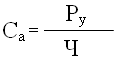 СА* КД - средства на оплату труда за исполнение полномочий по  утверждению генеральных планов поселения, правил землепользования и застройки, утверждение подготовленной на основе генеральных планов поселения документации по планировке территории, выдача разрешений на строительство (за исключением случаев, предусмотренных Градостроительным кодексом Российской Федерации, иными федеральными законами), разрешений на ввод объектов в эксплуатацию при осуществлении строительства, реконструкции объектов капитального строительства, расположенных на территории поселения, утверждение местных нормативов градостроительного проектирования поселений Ру – расходы на содержание отдела архитектуры и градостроительства администрации Березовского района в 2019 году.Ч – численность населения района по состоянию на 01.01.2019 г. (22,166 тыс. человек)Кд – среднегодовой документооборот по поселению Д – стоимость разработки (внесения изменений) градостроительной документации, необходимой поселению.Методика распределения межбюджетных трансфертов на исполнение полномочия на осуществление контрольно-счетной палатой Березовского района полномочий контрольно-счетного органа поселения на 2021 годОбъем трансфертов = Стандартные расходы на оплату труда * Коэффициент объема расходов бюджета поселения в составе расходов бюджетов поселений Березовского района. Временной период, необходимый на осуществление полномочий контрольно-счетного органа поселения, рассчитанный на основе норм времени для проведения мероприятий, предусмотренных соглашениями, по 6 поселениям Березовского района, в среднем составляет 1,5 месяца.3.	Методика распределения межбюджетных трансфертов на исполнение полномочия по созданию условий для предоставления транспортных услуг населению, и организация транспортного обслуживания населения в границах поселения, в части организации пассажирских перевозок между населенными пунктами в границах городского поселения Игрим на 2021 год в соответствии со статьей 22 Федерального закона от 05.04.2013 № 44-ФЗ "О контрактной системе в сфере закупок товаров, работ, услуг для обеспечения государственных и муниципальных нужд", приказ Минтранса России от 08.12.2017 № 513 "О порядке определения начальной (максимальной) цены контракта, а также цены контракта, заключаемого с единственным поставщиком (подрядчиком, исполнителем), при осуществлении закупок в сфере регулярных перевозок пассажиров и багажа автомобильным транспортом и городским наземным электрическим транспортом".Объем межбюджетных трансфертов на администрирование полномочия:Рзп=Фот/12 мес*Км *n, где:Рзп. – сумма расходов на оплаты труда муниципальных служащих, в круг обязанностей, которых будет входить обеспечение исполнения принимаемых полномочий;Фот – размер годового фонда оплаты труда в расчете на одного муниципального служащего администрации Березовского района, замещающего должность муниципальной службы «главный специалист», старшая группа, «специалист»;Км – количество месяцев по выполнению работы по переданному полномочию;n – коэффициент объема расходов бюджета поселения.4. Методика распределения межбюджетных трансфертов на осуществление полномочия на осуществление полномочия по организации в границах поселения электро-, тепло-, газо- и водоснабжения, водоотведения, снабжения населения топливом в пределах полномочий, установленных законодательством Российской Федерации:Объем межбюджетных трансфертов для осуществления переданного полномочия на 2021 год рассчитывается по следующей формуле:Р мбт = Р обесп +Рсп+Розп+РцэР обесп = Рзп /Км*n*0,004*КпРзп=Фот/12 мес*Км * 0,004*Кп*n, где:Рзп. – сумма расходов на оплаты труда муниципальных служащих, в круг обязанностейЮ, которых будет входить обеспечение исполнения принимаемых полномочий;Фот – размер годового фонда оплаты труда в расчете на одного муниципального служащего администрации Березовского района, замещающего должность муниципальной службы «главный специалист», старшая группа, «специалист»;Км – количество месяцев по выполнению работы по переданному полномочию;0,004 – коэффициент рабочего времени, рассчитанный как соотношение количества рабочего времени в год, затрачиваемого муниципальным служащим на обработку документов и полезного фонда рабочего времени одного муниципального служащего в год в соответствии с постановлением Минтруда Российской Федерации «Об утверждении Межотраслевых укрупненных нормативов времени на работы по документационному обеспечению управления» (2006 часов);Кп – количество передаваемых полномочий;n – количество муниципальных служащих, выполняющих работу по данному полномочию.Рсп - Расчет субсидии предприятиям жилищно-коммунального комплекса городского поселения Игрим в 2021 году для компенсации недополученных доходов при оказании коммунальных услуг по регулируемым тарифам. Рассчитывается как разница между установленным тарифом на коммунальные услуги и оплаченные предоставленные коммунальные услуги с применением уровня платы граждан к регулируемым тарифам.Р озп- размер субсидии на реализацию полномочий в сфере жилищно-коммунального комплекса «Капитальный ремонт с заменой систем газораспределения, теплоснабжения, водоснабжения и водоотведения, в том числе с применением композитных материалов» за счет средств окружного бюджета и размер доли софинансирования мероприятий по подготовке объектов жилищно-коммунальной инфраструктуры к осенне-зимнему периоду 2021-2022 гг.Рцэ – размер стоимости ценовой экспертизы сметной стоимости работ. Выполнение работ в соответствии с Постановлением правительства РФ от 18.05.2009 г. n 427 «О порядке проведения проверки достоверности определения сметной стоимости строительства, реконструкции, капитального ремонта объектов капитального строительства, работ по сохранению объектов культурного наследия (памятников истории и культуры) народов российской федерации, финансирование которых осуществляется с привлечением средств бюджетов бюджетной системы российской федерации, средств юридических лиц, созданных российской федерацией, субъектами российской федерации, муниципальными образованиями, юридических лиц, доля российской федерации, субъектов российской федерации, муниципальных образований в уставных (складочных) капиталах которых составляет более 50 процентов».II. Расчет межбюджетных трансфертов из бюджета городского поселения Игрим в 2021 году1. Расчет стоимости полномочия по  утверждению генеральных планов поселения, правил землепользования и застройки, утверждение подготовленной на основе генеральных планов поселения документации по планировке территории, выдача разрешений на строительство (за исключением случаев, предусмотренных Градостроительным кодексом Российской Федерации, иными федеральными законами), разрешений на ввод объектов в эксплуатацию при осуществлении строительства, реконструкции объектов капитального строительства, расположенных на территории поселения, утверждение местных нормативов градостроительного проектирования поселений.Сi= CА*КД +ДРу – расходы на содержание отдела архитектуры и градостроительства администрации Березовского района в 2019 году – 7 688 017 руб.. Ч – численность населения района по состоянию на 01.01.2019 г. (22,166 тыс. человек)Кд – среднегодовой документооборот по каждому поселению Среднегодовой документооборот - Кд Объем межбюджетных трансфертов на исполнение полномочий всего:CА=7688017/22166=346,84Сi= CА*КД +Д= 346,84 * 36,7=12700 (округление до сотен)2.Расчет стоимости полномочия на осуществление контрольно-счетной палатой Березовского района полномочий контрольно-счетного органа поселения на 2021 годГодовой фонд оплаты труда с начислениями на заработную плату по должности муниципальной службы (инспектор, специалист/главная) составляет 2 210,3 тыс.руб..Временной период, необходимый на осуществление полномочий контрольно-счетного органа поселения, рассчитанный на основе норм времени для проведения мероприятий, предусмотренных соглашениями, по 6 поселениям Березовского района, в среднем составляет 1,5 месяца.Стандартные расходы на оплату труда: 2 210,3/12мес*1,5=276,3 тыс. руб.Общий объем расходов бюджетов поселений района (по 2019 году) – 508 011,9  тыс. руб.Объем расходов бюджета городского поселения Игрим (по 2019 году) – 135 267,1 тыс. руб.Коэффициент объема расходов равен 135 267,1/508 011,9=0,27Расчет объема трансфертов по городскому поселению Игрим:276,3 тыс. руб. * 0,27 = 74 600 руб. (округленно).Расчет стоимости полномочия на осуществление части полномочий по созданию условий для предоставления транспортных услуг населению, и организация транспортного обслуживания населения в границах поселения, в части организации пассажирских перевозок между населенными пунктами в границах городского поселения Игрим на 2021 год.Суммарный объем иных межбюджетных трансфертов, передаваемых на выполнение части полномочий из бюджета поселения в бюджет администрации района, составляет 483 710,59 руб. округленно.Расчет объема межбюджетных трансфертов:Расчет межбюджетных трансфертов на администрирование полномочия:Годовой фонд оплаты труда с начислениями на заработную плату по должности муниципальной службы (ведущий специалист) составляет 1 095,03 тыс. руб.+30,2%=1 425,73 тыс. руб.Временной период, необходимый на осуществление полномочий: создание условий для предоставления транспортных услуг населению и организация транспортного обслуживания населения в границах поселения, в части пассажирских перевозок между населенными пунктами в границах городского поселения Игрим, в среднем составляет 0,8 месяца.Стандартные расходы на оплату труда: 1 425,73/12 мес.*0,8=95,05 тыс. руб.Общий объем расходов бюджетов поселений района (за 2019 год) – 508 012,09 тыс. руб.Объем расходов бюджета городского поселения Игрим (за 2019 год) – 135 267,15 тыс. руб.Коэффициент объема расходов равен 135 267,15/508 012,09=0,27Расчет объема трансфертов по городскому поселению Игрим:95,05 тыс. руб. * 0,27 = 25 660 руб. 4. Расчет межбюджетных трансфертов на осуществление полномочия на осуществление полномочия по организации в границах поселения электро-, тепло-, газо- и водоснабжения, водоотведения, снабжения населения топливом в пределах полномочий, установленных законодательством Российской Федерации.Объем межбюджетных трансфертов для осуществления переданного полномочия на 2021 год рассчитывается:Р мбт = Р обесп +Рсп+Розп+Рцэ1. Робесп.= 1 236 615,00 /12*12*0,004*8*1= 39 572,00 руб.(округленно).Итого размер обеспечения по расходам на оплату труда: 45 785,0 руб.2.	Рсп - Расчет субсидии предприятиям жилищно-коммунального комплекса городского поселения Игрим в 2021 году для компенсации недополученных доходов при оказании коммунальных услуг по регулируемым тарифам. Итого размер субсидии предприятиям ЖКХ в 2021 году 4 256 845,00 рублей.3. Р озп- Объем межбюджетных трансфертов на софинансирование мероприятий по капитальному ремонту (с заменой) систем теплоснабжения, водоснабжения и водоотведения городского поселения Игрим для подготовки к осенне-зимнему периоду 2021-2022 годов в соответствии с утвержденным объемом финансирования, из окружного бюджета – 16 213 809,24 руб., с долей софинансирования мероприятий из местного бюджета - 1 801 534,36 руб.Итого объем межбюджетных трансфертов на софинансирование мероприятий по капитальному ремонт (с заменой) систем теплоснабжения, водоснабжения и водоотведения городского поселения Игрим для подготовки к осенне-зимнему периоду 2021-2022 годов – 18 015 343,60 руб.4. Рцэ – размер стоимости ценовой экспертизы сметной стоимости работ. Выполнение работ в соответствии с Постановлением правительства РФ от 18.05.2009 г. n 427 «О порядке проведения проверки достоверности определения сметной стоимости строительства, реконструкции, капитального ремонта объектов капитального строительства, работ по сохранению объектов культурного наследия (памятников истории и культуры) народов российской федерации, финансирование которых осуществляется с привлечением средств бюджетов бюджетной системы российской федерации, средств юридических лиц, созданных российской федерацией, субъектами российской федерации, муниципальными образованиями, юридических лиц, доля российской федерации, субъектов российской федерации, муниципальных образований в уставных (складочных) капиталах которых составляет более 50 процентов». Предварительно расчет на 4 мероприятия Стоимость ценовой экспертизы 1 сметного расчета (проекта) 10,0 тыс.руб., с учетом НДС (20%) -12,0 тыс.руб. Всего по Рцэ (ориентировочно 4 сметных расчета) – 48 000,00 руб.Объем межбюджетных трансфертов на исполнение полномочий всего:39 572,00 + 4 256 845,00 + 18 015 343,60 + 48 000,00 = 22 359 760,60 рублей.Год/поселениегп. Игрим201327201427201525201641201746201841201950всего257Среднегодовой документооборот36,7№Наименование показателя 
в соответствии с ПорядкомИгрим-Анеева
НМЦК,
 руб.АБ1∑  (графа 1)Класс транспортного средстваМ3 среднийНачальная (максимальная) цена контракта (НМЦК), руб. Формула 2 пункта 3 Порядка:
НМЦК =((Ci + Coi) - Cсуб - П)*k*,
(Сoi и Cсуб принимаются равными 0**), где:Начальная (максимальная) цена контракта (НМЦК), руб. Формула 2 пункта 3 Порядка:
НМЦК =((Ci + Coi) - Cсуб - П)*k*,
(Сoi и Cсуб принимаются равными 0**), где:                      458 050,59                         458 050,59   1.Ci - максимальная стоимость работы транспортных средств i-го класса, руб., определенная в соответствии с пунктом 7 (формула 8) Порядка 
Сi =(Sti*1,048*Lti)/b+Pkt)+M*+Цi*Imot*r/(12*Tni), где:                      468 789,67    1.1Sti - максимальная  себестоимость 1 км пробега автобусов i-го класса в t-ый год срока действия контрактав t-ый год срока действия контракта, руб./км
Величина Sti определена в соответствии со строкой 1  приложения к обоснованию НМЦК                              134,64    1.2Уровень рентабельности, обеспечивающий экономически устойчивую деятельность (1,048)                                1,040    1.3Lti - планируемый пробег транспортных средств i-го класса в t-ом году срока действия контракта, км                           1 500,00    1.4 b - коэффициент использования пробега. При расчете принимают значения, равные средним фактически сложившимся при осуществлении регулярных перевозок по регулируемым тарифам автомобильным транспортом и городским наземным электрическим транспортом общего пользования в территориально-административном образовании; при отсутствии такой информации принимают значения, равные 0,9 при перевозках в городском сообщении, 0,91 - в пригородном сообщении и 0,95 - в междугородном сообщении                                   0,95    1.5Pkt - вознаграждение за реализацию билетов в t-ом году срока действия контракта (в случае, если реализация билетов осуществляется сторонними организациями)                                       -      1.6Mi - установленное реестром маршрутов в отношении маршрутов, предусмотренных контрактом, максимальное количество транспортных средств i-го класса, ед.                                         1    1.7Цi -  средняя рыночная стоимость транспортных средств i-го класса, определенная в соответствии с пунктом 8 Порядка, руб.:                   4 968 000,00    1.8Средняя рыночная стоимость транспортных средств i-го класса (Цi) определяется как среднеарифметическое значение цен, указанных в полученных по запросу заказчика ответах поставщиков данных транспортных средств.
Опрос продолжается до получения 3 - 4 ответов, в которых указаны стоимости транспортных средств i-го класса, различающиеся в пределах не более 10%. Ответы, не соответствующие данному требованию, не учитываются.                   4 968 000,00    1.9Tпi - срок полезного использования транспортных средств i-го класса, определенный в соответствии с Классификацией основных средств, включаемых в амортизационные группы, утвержденной постановлением Правительства Российской Федерации от 1 января 2002 г. N 1 <4>, лет                                         7    1.10n - срок действия контракта, лет***                                         1    1.11Imot - индекс цен на машины и оборудование для t-ого года срока действия контракта (принимается равным прогнозному индексу цен производителей машин и оборудования для каждого года срока действия контракта, определяемому Минэкономразвития России в прогнозе социально-экономического развития Российской Федерации (если срок действия контракта превышает срок прогноза, индекс цен производителей машин и оборудования для каждого года срока действия контракта, не указанного в прогнозе, принимается равным индексу цен производителей машин и оборудования, указанному для последнего года прогноза)) http://economy.gov.ru/minec/activity/sections/macro/index                                1,047    1.12r - общее количество месяцев исполнения контракта, в том числе неполных                                         4   2.П - планируемая плата за проезд пассажиров и провоз багажа, оставляемая в распоряжении подрядчика, руб.,
определенная в соответствии  пунком 4 (формула 3) Порядка 
П =  Пjo * It * ПBjt/Пbjo, если ПBjt/ПBjo < либо =  1, где:                        10 739,08    2.1Пjо - фактическая плата за проезд пассажиров и провоз багажа, полученная на j-том маршруте в год, предшествующий году начала действия контракта, руб.                        10 257,00    2.2It - индекс изменения тарифов на перевозки пассажиров и багажа за каждый год срока действия контракта, принимаемый равным индексу потребительских цен на платные услуги населению для t-ого года срока действия контракта, определяемому в соответствии с публикуемыми Минэкономразвития России прогнозами социально-экономического развития Российской Федерации, http://economy.gov.ru/minec/activity/sections/macro/index1,047 2.3ПВjo - фактический пробег, приведенный по вместимости, транспортных средств, используемых для перевозок по j-ому маршруту в год, предшествующий первому году срока действия контракта, место-км,определенный в соответствии с пунктом 5 (формула 6) Порядка ПВjo = Ljoi * Qi * р, где:                        33 000,00    2.3.1Ljoi - фактический пробег транспортных средств i-го класса по j-ому маршруту в год, предшествующий первому году срока действия контракта, км                           1 500,00    2.3.2Qi - максимальная вместимость транспортных средств i-го класса, мест                                      22    2.3.3р - количество предусмотренных контрактом классов транспортных средств на j-ом маршруте, ед.                                         1    2.4ПВjt - планируемый пробег, приведенный по вместимости, транспортных средств, используемых для перевозок по j-ому маршруту в t-ом году срока действия контракта, место-км, определенный в соответствии с пунктом 6 (формула 7) Порядка
ПВjt = Ljti * Qi * р, где:                              33 000    2.4.1Ljti - предусмотренный контрактом пробег транспортных средств i-го класса по j-ому маршруту в t-ом году срока действия контракта, км                                 1 500    2.4.2Qi - максимальная вместимость транспортных средств i-го класса, мест                                      22    2.4.3р - количество предусмотренных контрактом классов транспортных средств на j-ом маршруте                                         1    2.5n - количество предусмотренных контрактом маршрутов***                                         1   3.k - количество предусмотренных контрактом классов транспортных средств                                         1   1 полугодие 2021 года1 полугодие 2021 годаНаименование коммунальной услугиОбъем коммунальных услуг, оказанных населению,ТарифСумма фактически предъявленнаяУровень платы граждан,Начислено с учетом уровня платы гражданНедополученные доходы/ субсидия QT(Q*T)%Теплоснабжение п.Игрим, Гкал28 125,01 917,1853 920 688,0096,552 033 464,001 887 224,00Теплоснабжение п.Ванзетур, Гкал293,04 862,591 424 739,0086,01 225 276,00199 463,00ВСЕГО55 345 427,0053 258 740,002 086 687,002 полугодие 2021 года2 полугодие 2021 годаНаименование коммунальной услугиОбъем коммунальных услуг, оказанных населению,ТарифСумма фактически предъявленнаяУровень платы граждан,Начислено с учетом уровня платы гражданНедополученные доходы/ субсидия QT(Q*T)%Теплоснабжение п.Игрим, Гкал28 125,01 993,8756 077 594,0096,554 114 878,001 962 716,00Теплоснабжение п.Ванзетур, Гкал293,05 057,091 481 727,0086,01 274 285,00207 442,00ВСЕГО57 559 321,0055 389 163,002 170 158,00ВСЕГО на 2021 годВСЕГО на 2021 год4 256 845,00